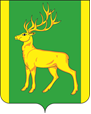 РОССИЙСКАЯ ФЕДЕРАЦИЯИРКУТСКАЯ ОБЛАСТЬАДМИНИСТРАЦИЯ МУНИЦИПАЛЬНОГО ОБРАЗОВАНИЯКУЙТУНСКИЙ РАЙОНПОСТАНОВЛЕНИЕ«19» октября 2021 г.		 р.п. Куйтун				                 № 1300-пОб утверждении примерного положения об оплате труда работников муниципального казенного учреждения «Центр психолого-педагогического и финансового сопровождения образовательных учреждений Куйтунского района», муниципального казённого учреждения «Административно-хозяйственный центр муниципального образования Куйтунский район»В целях упорядочения оплаты труда работников муниципального казенного учреждения «Центр психолого-педагогического и финансового сопровождения образовательных учреждений Куйтунского района», муниципального казённого учреждения «Административно-хозяйственный центр муниципального образования Куйтунский район», в соответствии со статьями 135 и 144 Трудового кодекса Российской Федерации, руководствуясь статьями 37, 46 Устава муниципального образования Куйтунский район, администрация муниципального образования Куйтунский районП О С Т А Н О В Л Я Е Т:1. Утвердить примерное положение об оплате труда работников муниципального казенного учреждения «Центр психолого-педагогического и финансового сопровождения образовательных учреждений Куйтунского района», муниципального казённого учреждения «Административно-хозяйственный центр муниципального образования Куйтунский район».2. Исполняющему обязанности начальника управления образования администрации муниципального образования Куйтунский район - заведующего муниципальным казенным учреждением «Центр психолого-педагогического и финансового сопровождения образовательных учреждений Куйтунского района» Подлиновой Е.Н. привести локальный нормативный акт по оплате труда в соответствие с примерным положением об оплате труда, утвержденным настоящим постановлением, провести организационно штатные мероприятия до 01.11.2021года.3. Признать утратившим силу следующие постановления администрации муниципального образования Куйтунский район:- от 15.03.2019 г. № 176-п «Об утверждении Примерного положения об оплате труда работников муниципального казенного учреждения «Центр методического и финансового сопровождения образовательных учреждений Куйтунского района»;- от 25.04.2019 г. № 310-п «О внесении изменений в постановление администрации муниципального образования Куйтунский район от 15 марта 2019 года № 176-п «Об утверждении Примерного положения об оплате труда работников муниципального казенного учреждения «Центр методического и финансового сопровождения образовательных учреждений Куйтунского района»;- от 27.12.2019 г. № 1135-п «О внесении изменений в Примерное положение об оплате труда работников муниципального казенного учреждения «Центр методического и финансового сопровождения образовательных учреждений Куйтунского района», утвержденное постановлением администрации муниципального образования Куйтунский район  от 15.03.2019 года № 176-п»;- от 07.02.2020 г. № 118-п «О внесении изменений в Примерное положение об оплате труда работников муниципального казенного учреждения «Центр методического и финансового сопровождения образовательных учреждений Куйтунского района», утвержденное постановлением администрации муниципального образования Куйтунский район  от 15.03.2019 года № 176-п»; - от 13.02.2020 г. № 132-п «О внесении изменений в Примерное положение об оплате труда работников муниципального казенного учреждения «Центр методического и финансового сопровождения образовательных учреждений Куйтунского района», утвержденное постановлением администрации муниципального образования Куйтунский район  от 15.03.2019 года № 176-п»; - от 28.09.2020 г. № 780-п «О внесении изменений в Примерное положение об оплате труда работников муниципального казенного учреждения «Центр методического и финансового сопровождения образовательных учреждений Куйтунского района», утвержденное постановлением администрации муниципального образования Куйтунский район  от 15.03.2019 года № 176-п»; - от 01.12.2020 г. № 957-п «О внесении изменений в Примерное положение об оплате труда работников муниципального казенного учреждения «Центр методического и финансового сопровождения образовательных учреждений Куйтунского района», утвержденное постановлением администрации муниципального образования Куйтунский район  от 15.03.2019 года № 176-п»; - от 25.01.2021 г. № 37-п «О внесении изменений в Примерное положение об оплате труда работников муниципального казенного учреждения «Центр методического и финансового сопровождения образовательных учреждений Куйтунского района», утвержденное постановлением администрации муниципального образования Куйтунский район  от 15.03.2019 года № 176-п».4. Начальнику организационного отдела управления по правовым вопросам, работе с архивом и кадрами администрации муниципального образования Куйтунский  район Рябиковой Т.А.:- разместить постановление в сетевом издании «Официальный  сайт муниципального образования Куйтунский район» в информационно-телекоммуникационной сети «Интернет» куйтунскийрайон.рф;- внести информационные справки в оригиналы постановлений администрации муниципального образования Куйтунский район, указанные в абзаце 2,3,4 пункта 3 настоящего постановления, о признании их утратившими силу, внести информационные справки в постановления, указанные в абзаце 2,3,4 пункта 3 настоящего постановления, в сетевом издании о признании утратившими силу. 5. Начальнику архивного отдела управления по правовым вопросам, работе с архивом и кадрами администрации муниципального образования Куйтунский район Хужеевой Е.В. внести информационные справки в оригиналы постановлений администрации муниципального образования Куйтунский район, указанные в абзаце 5-9 пункта 3 настоящего постановления, о признании их утратившими силу.6. Распространить действие настоящего постановления для муниципального казенного учреждения «Центр психолого-педагогического и финансового сопровождения образовательных учреждений Куйтунского района» с 01 января 2022 г., для муниципального казённого учреждения «Административно-хозяйственный центр муниципального образования Куйтунский район» со дня регистрации учреждения в ЕГРЮЛ.7. Контроль за исполнением настоящего постановления возложить на начальника экономического управления администрации муниципального образования Куйтунский район Карпиза С.А.Исполняющий обязанности мэрамуниципального образованияКуйтунский район				         				     А.А. Непомнящий Приложение 1  к постановлению администрациимуниципального образования Куйтунский районот 19.10.2021_ г. № 1300-пПримерное положение об оплате труда работников муниципального казенного учреждения «Центр психолого-педагогического и финансового сопровождения образовательных учреждений Куйтунского района», муниципального казённого учреждения «Административно-хозяйственный центр муниципального образования Куйтунский район»I. Общие положения1.1.  Настоящее Положение устанавливает оплату труда и порядок формирования фонда оплаты труда работников муниципального казенного учреждения «Центр психолого-педагогического и финансового сопровождения образовательных учреждений Куйтунского района», муниципального казённого учреждения «Административно-хозяйственный центр муниципального образования Куйтунский район» (далее Учреждение). 1.2. Настоящее Положение об оплате труда работников муниципального казенного учреждения «Центр психолого-педагогического и финансового сопровождения образовательных учреждений Куйтунского района» муниципального казённого учреждения «Административно-хозяйственный центр муниципального образования Куйтунский район»  (далее - Положение) разработано в соответствии с Трудовым кодексом Российской Федерации, приказом министерства труда и занятости Иркутской области от 30.11.2018 № 66-мпр «Об установлении рекомендуемых минимальных размеров дифференциации заработной платы и рекомендуемых минимальных размеров окладов (должностных окладов), ставок заработной платы работников государственных учреждений Иркутской области».1.3. Оплата труда устанавливается в отношении работников муниципальных учреждений согласно перечню должностей (профессий) руководителей, специалистов, служащих и профессий рабочих, установленных на основе отнесения занимаемых ими должностей (профессий) руководителей, специалистов, служащих, рабочих к профессиональной квалификационной группе (далее  –  ПКГ), утвержденного приказами:-  Министерства здравоохранения и социального развития РФ от 29 мая 2008 года            № 247н "Об утверждении профессиональных квалификационных групп общеотраслевых должностей руководителей, специалистов и служащих"; - Министерства здравоохранения и социального развития РФ от 29 мая 2008 года      № 248н "Об утверждении профессиональных квалификационных групп общеотраслевых профессий рабочих";- Министерства здравоохранения и социального развития РФ от 31 марта 2008 г. N 149н
"Об утверждении профессиональных квалификационных групп должностей работников, занятых в сфере здравоохранения и предоставления социальных услуг".II. Оплата труда работников категорий  «РУКОВОДИТЕЛи», «СПЕЦИАЛИСТы»  и «СЛУЖАЩИе»  2.1.  Оплата труда руководителей, специалистов и служащих Учреждения (далее - специалистов), состоит из месячного должностного оклада (далее - должностной оклад), компенсационных, стимулирующих и иных дополнительных выплат2.2. Размеры должностных окладов специалистов устанавливаются в следующих размерах, на основе отнесения занимаемых ими должностей к квалификационным уровням и профессиональным группам:Наименования должностей специалистов являются обобщающими, в штатном расписании допускается их конкретизация через указание на выполняемые функции.2.3. Индексация размеров должностных окладов специалистов производится в пределах бюджетных ассигнований, предусмотренных на эти цели в бюджете муниципального образования на соответствующий финансовый год и плановый период.2.4. Специалистам производятся следующие компенсационные, стимулирующие и иные дополнительные выплаты:1) ежемесячное денежное поощрение - в размере от 1 до 1,5 должностного оклада, - производится в порядке и на условиях, установленных разделом 5 настоящего Положения;2) ежемесячная надбавка к должностному окладу за выслугу лет, в размере, порядке и условиях, установленных разделом 4 настоящего Положения;3) ежемесячная надбавка за сложность, напряженность и высокие достижения в труде -  в размере, порядке и условиях, установленных разделом 6 настоящего Положения;4) доплата при совмещении профессий (должностей), расширении зон обслуживания, увеличении объема работы или исполнении обязанностей временно отсутствующего работника без освобождения от работы, в размере, порядке и условиях, установленных разделом 8 настоящего Положения.5) премии, в размере, порядке и условиях, установленных разделом 7 настоящего Положения;6) материальная помощь – в размере, порядке и условиях, установленных разделом 9 настоящего Положения;7) единовременная выплата при предоставлении ежегодного оплачиваемого отпуска - в размере, порядке и условиях, установленных разделом 10 настоящего Положения;8) иные выплаты, предусмотренные федеральными законами и иными правовыми актами Российской Федерации.Ежемесячные и иные дополнительные выплаты начисляются на должностной оклад.2.5. Районные коэффициенты и процентные надбавки к заработной плате работников за работу в районах Крайнего Севера и приравненных к ним местностях, в южных районах Иркутской области устанавливаются в соответствии с законодательством.2.6. Фонд оплаты труда специалистов формируется с учетом районного коэффициента и процентной надбавки к заработной плате за работу в районах Крайнего Севера и приравненных к ним местностях, в южных районах Иркутской области в соответствии с законодательством и иных выплат, предусмотренных федеральными законами и иными нормативными правовыми актами Российской Федерации.III. Оплата труда работников категории «вспомогательный персонал Учреждения»3.1. Оплата труда вспомогательного персонала Учреждения (далее - вспомогательный персонал) состоит из должностного оклада, компенсационных, стимулирующих и иных дополнительных выплат.3.2. Размеры должностных окладов вспомогательного персонала устанавливаются в зависимости от присвоенных им квалификационных разрядов в соответствии с Единым тарифно-квалификационным справочником работ и профессий рабочих в следующих размерах: 3.3. Индексация размеров должностных окладов специалистов производится в пределах бюджетных ассигнований, предусмотренных на эти цели в бюджете муниципального образования на соответствующий финансовый год и плановый период.3.4. Вспомогательному персоналу устанавливаются следующие компенсационные и стимулирующие и иные выплаты:1) ежемесячное денежное поощрение - в размере от 1 до 1,5 должностного оклада, - производится в порядке и на условиях, установленных разделом 5 настоящего Положения;2) ежемесячная надбавка за сложность, напряженность и высокие достижения в труде - в размере, порядке и условиях, установленных разделом 6 настоящего Положения;3) компенсационные выплаты работникам, занятым на работах с вредными и (или) опасными условиями труда, устанавливаются по результатам специальной оценки условий труда на рабочих местах в соответствии со ст. 147 Трудового Кодекса Российской Федерации и коллективными договорами муниципальных учреждений Куйтунского района. Если по результатам специальной оценки условий труда рабочее место признается оптимальным или допустимым, то указанная выплата не производится;4) премии, в размере, порядке и условиях, установленных разделом 7 настоящего Положения;5) материальная помощь – в размере, порядке и условиях, установленных разделом 9 настоящего Положения;6) единовременная выплата при предоставлении ежегодного оплачиваемого отпуска - в размере, порядке и условиях, установленных разделом 10 настоящего Положения;7) иные выплаты, предусмотренные федеральными законами и иными правовыми актами Российской Федерации.Ежемесячные и иные дополнительные выплаты начисляются на должностной оклад.3.5. Выплаты вспомогательному персоналу за выполнение работ в условиях, отклоняющихся от нормальных, включают в себя:1) доплату за работу в ночное время (далее - доплата за работу в ночное время).Доплата за работу в ночное время (с 22 часов до 6 часов) осуществляется за каждый час работы в ночное время в размере 35 процентов установленного оклада, рассчитанного за час работы;2) оплату сверхурочной работы и оплату труда в выходные и нерабочие праздничные дни в соответствии со статьями 152 и 153 Трудового кодекса Российской Федерации.3) доплату при совмещении профессий (должностей), расширении зон обслуживания, увеличении объема работы или исполнении обязанностей временно отсутствующего работника без освобождения от работы, в размере, порядке и условиях, установленных разделом 8 настоящего Положения.3.6. Районные коэффициенты и процентные надбавки к заработной плате вспомогательного персонала за работу в районах Крайнего Севера и приравненных к ним местностях, в южных районах Иркутской области устанавливаются в соответствии с законодательством.3.7. Фонд оплаты труда вспомогательного персонала формируется с учетом районного коэффициента и процентной надбавки к заработной плате за работу в районах Крайнего Севера и приравненных к ним местностях, в южных районах Иркутской области в соответствии с законодательством и иных выплат, предусмотренных федеральными законами и иными нормативными правовыми актами Российской Федерации.IV. Размер, порядок установления и выплаты ежемесячной надбавки за выслугу лет
         4.1. Ежемесячная надбавка за выслугу лет устанавливается специалистам   к должностным окладам по основной замещаемой должности в следующих размерах:
        4.2. Стаж работы рассчитывается путем учета рабочего времени по основному месту работы. 4.3. При совмещении должностей (профессий) при расширении зон обслуживания, при увеличении объема работы или при исполнении обязанностей временно отсутствующего специалиста без освобождения от основной работы, определенной трудовым договором, выплата за выслугу лет применяется к окладу (должностному окладу), ставке заработной платы по основной работе.4.4. Установление выплаты за выслугу лет производится на основании приказа руководителя учреждения.4.5. Стаж работы, дающий право на установление выплаты за выслугу лет, включает в себя:- службу в рядах Вооруженных Сил Российской Федерации;- нахождение в отпуске по уходу за ребенком до достижения им возраста трех лет, если работник состоял в трудовых отношениях с муниципальным учреждением, функции и полномочия учредителя которого осуществляет Администрация муниципального образования Куйтунский район или ее структурные подразделения;- замещение государственных должностей;- замещение муниципальных должностей;- работа в государственных и муниципальных учреждениях Иркутской области;- работа в научных и образовательных организациях на должностях руководителей, научных сотрудников, специалистов, работа которых связана с осуществлением научной деятельности, и профессорско-преподавательского состава;- работа на должностях в профсоюзных органах;- работа по специальности на предприятиях, в учреждениях и организациях, опыт и знание работы в которых были необходимы работникам учреждений для исполнения обязанностей по замещаемой должности.4.6. Периоды, учитываемые при исчислении стажа работы, дающего право на установление ежемесячной надбавки за выслугу лет, устанавливаются в календарном исчислении и суммируются.4.7. Основным документом для определения стажа работы, дающего право на получение ежемесячной надбавки за выслугу лет, является трудовая книжка (военный билет). В подтверждение стажа работы специалистом могут быть представлены также иные документы, удостоверяющие наличие стажа работы, дающего право на получение ежемесячной надбавки за выслугу лет.4.8. Ежемесячная надбавка за выслугу лет устанавливается и выплачивается с момента возникновения права на назначение или повышение размера данной надбавки.
В случае если у специалиста указанное право наступило в период служебной командировки и (или) в других случаях, когда за служащим сохранялась средняя заработная плата, производится соответствующий перерасчет среднего заработка.4.9. Ответственность за своевременный пересмотр размера ежемесячной надбавки за выслугу лет возлагается на кадрового работника Учреждения.V. Порядок установления и ВЫПЛАТЫ ежемесячного денежного поощрения
            5.1. Ежемесячное денежное поощрение устанавливается специалистам и вспомогательному персоналу в соответствии с порядком и условиями установления и выплаты ежемесячного денежного поощрения муниципальным служащим, работникам, замещающим должности, не являющиеся должностями муниципальной службы, и вспомогательному персоналу администрации муниципального образования Куйтунский район и ее структурных подразделений, утвержденного постановлением администрации муниципального образования Куйтунский район от 17.12.2014 года № 835-п.5.2. Конкретный размер ежемесячного денежного поощрения определяется с учетом необходимости соблюдения Указа Губернатора Иркутской области от 08.11.2018г. № 231-УГ «О дифференциации заработной платы работников государственных и  муниципальных учреждений Иркутской области», приказа министерства труда и занятости Иркутской области от 30.11.2018 г. № 66-мпр «Об установлении рекомендуемых минимальных размеров дифференциации заработной платы и рекомендуемых минимальных размеров окладов (должностных окладов), ставок заработной платы работников государственных учреждений Иркутской области».5.3. Выплата носит срочный и персонифицированный характер и устанавливается на кратковременный (месяц) либо длительный период и производится на основании правового акта работодателя.	5.4. Вспомогательному персоналу может выплачиваться ежемесячное денежное поощрение сверх штатного расписания при качественном выполнении и сдаче в срок работодателю или заказчику ремонтных работ. Работодатель выдает задание, в котором предусматриваются плановые показатели и определяются сроки проведения ремонтных работ.  	Данная надбавка выплачивается в размере разницы суммы финансовых средств, выделенных на ремонтные работы в соответствии со сметой и фактически начисленной заработной платой за период выполнения работ с учетом начислений на ФОТ. Полученная сумма распределяется руководителем Учреждения с учетом качества выполненных работ, сроков выполнения и трудового вклада каждого. VI. Порядок установления ежемесячной надбавки за сложность, напряженность и высокие достижения в труде
            6.1. Ежемесячная надбавка за сложность, напряженность и высокие достижения в труде (далее - надбавка) устанавливается специалистам и вспомогательному персоналу за качественное, оперативное выполнение объема работ.6.2. Надбавка устанавливается в размере от 40 до 250 процентов должностного оклада;6.3. Надбавка носит срочный и персонифицированный характер. Конкретный размер надбавки устанавливается штатным расписанием и указывается в трудовом договоре. При определении размера надбавки учитывается степень сложности, напряженности выполняемых работ, профессиональный уровень исполнения трудовых (должностных) обязанностей.6.4. При изменении характера работы и (или) функций работника по предложению руководителя структурного подразделения ежемесячная надбавка может быть изменена в пределах ее размеров.6.5. Для водителей автотранспорта, при определении конкретного размера учитываются следующие условияПримечание: 1 — командировки за пределы района с выдачей командировочного удостоверения. 2 - поездки в труднодоступные населенные пункты района (Наратай, Новая Тельба, Панагино).Указанная надбавка выплачивается водителям, на основании ходатайства (оформленного в письменном виде) на имя работодателя, подписанного непосредственным руководителем, об установлении повышенного размера надбавки, с указанием конкретных оснований увеличения указанной надбавки. Решение о выплате повышенной надбавки оформляется правовым актом работодателя.6.6. Надбавка выплачивается пропорционально отработанному времени. VII. Порядок и условия выплаты премии ЗА ВЫПОЛНЕНИЕ ЗАДАНИЙ ОСОБОЙ ВАЖНОСТИ И СЛОЖНОСТИ 7.1. За выполнение заданий особой важности и сложности, а так же по иным основаниям, специалистам и вспомогательному персоналу (далее – работник) могут выплачиваться премии.  Размер премии определяется руководителем.             7.2.  Премии устанавливается как в процентах от должностного оклад, так и в фиксированной сумме. Премирование производится в пределах средств, направляемых на оплату труда на соответствующий финансовый год, но не более одного должностного оклада в календарный год.           7.3. На премию начисляются районный коэффициент и процентная надбавка за работу в южных районах Иркутской области в соответствии с законодательством. Премия выплачивается одновременно с заработной платой пропорционально отработанному времени.            7.4. Выплата премии оформляется правовым актом работодателя и может производиться по результатам работы за месяц, квартал, год.            7.5. Премия не выплачивается за период временной нетрудоспособности, нахождения в ежегодном оплачиваемом отпуске, отпуске без сохранения заработной платы, отпуске по беременности и родам, отпуске по уходу за ребенком, иных дополнительных отпусках, а также в случае увольнения за виновные действия.VIII. Доплата при совмещении профессий (должностей),расширении зон обслуживания, увеличении объема работы или исполнении обязанностей временно отсутствующего работника без освобождения от работы, определенной трудовым договором8.1. При совмещении профессий (должностей), расширении зон обслуживания, увеличении объема работы или исполнении обязанностей временно отсутствующего работника без освобождения от работы, определенной трудовым договором, работнику производится доплата.8.2. Размер доплаты при совмещении профессий (должностей), расширении зон обслуживания, увеличении объема работы или исполнении обязанностей временно отсутствующего работника без освобождения от работы, определенной трудовым договором, устанавливается правовым актом работодателя.8.3. Доплата осуществляется в пределах фонда оплаты труда, предусмотренного на текущий финансовый год. IX. ПОрядок и условия предоставления материальной помощи9.1. Материальная помощь работникам выплачивается на основаниях, предусмотренных пунктами 9.2, 9.6 настоящего раздела. 9.2. Материальная помощь оказывается по письменному заявлению работника в связи с причинением ему материального ущерба в результате стихийных бедствий, квартирной кражи, грабежа, иного противоправного посягательства на жизнь, здоровье, имущество, а также в связи с материальными затруднениями (болезнь, смерть членов семьи, другие непредвиденные обстоятельства) и по другим уважительным причинам. 9.3. Право работника на получение материальной помощи, предусмотренную частью 9.2, возникает со дня вступления в силу заключенного с ним трудового договора.9.4. В случае смерти работника материальная помощь может быть оказана членам его семьи. 9.5. Работник (член его семьи) представляет кадровому работнику документы, подтверждающие наличие соответствующих оснований.9.6. Материальная помощь при предоставлении ежегодного оплачиваемого отпуска выплачивается работнику один раз в календарном году при условии отработанных не менее одиннадцати календарных месяцев непосредственно до дня обращения с заявлением о выплате материальной помощи, если материальная помощь не была использована на основании пункта 9.2 настоящего раздела.9.7. Если работником не реализовано право на получение материальной помощи предусмотренной пунктом 9.6 в текущем календарном году, материальная помощь выплачивается до истечения текущего календарного года.9.8. При увольнении работника, за исключением случаев увольнения за виновные действия, ему выплачивается материальная помощь предусмотренная пунктом 9.6 настоящего раздела пропорционально отработанному времени в текущем календарном году. 9.9. Материальная помощь выплачивается в размере одного должностного оклада один раз в течении календарного года.9.10. Выплата материальной помощи оформляется правовым актом работодателя.X. Размер, порядок и условия предоставления единовременной выплаты при предоставлении ежегодного оплачиваемого отпуска10.1. Размер единовременной выплаты при предоставлении ежегодного оплачиваемого отпуска составляет один должностной оклад.10.2. Единовременная выплата при предоставлении ежегодного оплачиваемого отпуска (далее - единовременная выплата) предоставляется один раз в год на основании соответствующего письменного заявления работника в случае:
1) предоставления ежегодного оплачиваемого отпуска в полном объеме;2) разделения в установленном порядке ежегодного оплачиваемого отпуска на части - при предоставлении одной из частей данного отпуска.Право работника на получение единовременной выплаты к отпуску за первый год работы возникает по истечении шести месяцев непрерывной работы.10.3. В случае если при разделении в установленном порядке ежегодного оплачиваемого отпуска на части единовременная выплата не предоставлялась, она подлежит выплате при предоставлении последней части ежегодного оплачиваемого отпуска.10.4. Работникам, принятым на работу в текущем календарном году или вышедшим в текущем календарном году из отпуска по беременности и родам (отпуска по уходу за ребенком), единовременная выплата при предоставлении ежегодного оплачиваемого отпуска выплачивается по истечении шести месяцев непрерывной работы, пропорционально количеству фактически отработанного времени (календарным дням) в текущем календарном году (включая периоды временной нетрудоспособности и нахождения в очередном оплачиваемом отпуске).Если работником не реализовано право на получение единовременной выплаты в текущем календарном году, единовременная выплата выплачивается в ноябре текущего календарного года.»10.5. Единовременная выплата предоставляется пропорционально отработанному времени (календарным дням) при увольнении работника в случае:1) предоставления неиспользованного отпуска с последующим его увольнением;
2) выплаты денежной компенсации за неиспользованный отпуск.10.5.1. При увольнении работника, которому в течение календарного года была произведена единовременная выплата к отпуску, производится ее перерасчет пропорционально фактически отработанному в году увольнения времени из расчета 1/12 единовременной выплаты к отпуску за каждый полный отработанный месяц в год ( за исключения случаев увольнения по основаниям, предусмотренным пунктом 8 части первой статьи 77 или пунктами 1, 2 или 4 части первой статьи 81, пунктах 1, 2, 5, 6 и 7 статьи 83 Трудового Кодекса РФ.10.6. Единовременная выплата при предоставлении ежегодного оплачиваемого отпуска оформляется правовым актом работодателя.Квалификационные уровниНаименование должностиРазмер должностного оклада, руб.ПРОФЕССИОНАЛЬНЫЕ КВАЛИФИКАЦИОННЫЕ ГРУППЫ ОБЩЕОТРАСЛЕВЫХ ДОЛЖНОСТЕЙ РУКОВОДИТЕЛЕЙ, СПЕЦИАЛИСТОВ И СЛУЖАЩИХПРОФЕССИОНАЛЬНЫЕ КВАЛИФИКАЦИОННЫЕ ГРУППЫ ОБЩЕОТРАСЛЕВЫХ ДОЛЖНОСТЕЙ РУКОВОДИТЕЛЕЙ, СПЕЦИАЛИСТОВ И СЛУЖАЩИХПРОФЕССИОНАЛЬНЫЕ КВАЛИФИКАЦИОННЫЕ ГРУППЫ ОБЩЕОТРАСЛЕВЫХ ДОЛЖНОСТЕЙ РУКОВОДИТЕЛЕЙ, СПЕЦИАЛИСТОВ И СЛУЖАЩИХПрофессиональная квалификационная группа
«Общеотраслевые должности служащих первого уровня»Профессиональная квалификационная группа
«Общеотраслевые должности служащих первого уровня»Профессиональная квалификационная группа
«Общеотраслевые должности служащих первого уровня»1 квалификационный уровеньДелопроизводитель5900,00Профессиональная квалификационная группа
«Общеотраслевые должности служащих второго уровня»Профессиональная квалификационная группа
«Общеотраслевые должности служащих второго уровня»Профессиональная квалификационная группа
«Общеотраслевые должности служащих второго уровня»1 квалификационный уровеньСекретарь руководителя, референт руководителя6240,002 квалификационный уровеньЗаведующий хозяйством, складом6396,004  квалификационный уровеньМеханик7353,00Профессиональная квалификационная группа
«Общеотраслевые должности служащих третьего уровня»Профессиональная квалификационная группа
«Общеотраслевые должности служащих третьего уровня»Профессиональная квалификационная группа
«Общеотраслевые должности служащих третьего уровня»1 квалификационный уровеньБухгалтер,  экономист, инженер, специалист, аналитик, инспектор8001,002 квалификационный уровеньБухгалтер II категории,  экономист II категории, инженер II категории, специалист II категории,  аналитик II категории, инспектор II категории8320,003 квалификационный уровеньБухгалтер I категории,  экономист I категории, инженер I категории, специалист I категории,  аналитик I категории, инспектор I категории8777,004 квалификационный уровеньВедущий инженер, ведущий юрисконсульт, ведущий бухгалтер, ведущий аналитик, ведущий экономист, старший методист, ведущий инспектор, ведущий специалист9285,005 квалификационный уровеньЗаместитель главного бухгалтера, главный инженер, руководитель группы9617,00Профессиональная квалификационная группа
«Общеотраслевые должности служащих четвертого уровня»Профессиональная квалификационная группа
«Общеотраслевые должности служащих четвертого уровня»Профессиональная квалификационная группа
«Общеотраслевые должности служащих четвертого уровня»1 квалификационный уровеньНачальник отдела10119,002 квалификационный уровеньГлавный бухгалтер, заведующий структурного подразделения (центра)10640,003 квалификационный уровеньРуководитель учреждения (центра)11280,00Профессиональные квалификационные группы должностей работников, занятых в сфере здравоохранения и предоставления социальных услугПрофессиональные квалификационные группы должностей работников, занятых в сфере здравоохранения и предоставления социальных услугПрофессиональные квалификационные группы должностей работников, занятых в сфере здравоохранения и предоставления социальных услугДолжности специалистов третьего уровня в учреждениях здравоохранения и осуществляющих предоставление социальных услугДолжности специалистов третьего уровня в учреждениях здравоохранения и осуществляющих предоставление социальных услугДолжности специалистов третьего уровня в учреждениях здравоохранения и осуществляющих предоставление социальных услуг2 квалификационный уровеньПсихолог, логопед, психиатр9285,00Квалификационные уровниПрофессии рабочих, отнесенные к квалификационным уровням по которым предусмотрено присвоение квалификационных разрядов в соответствии с Единым тарифно-квалификационным справочником работ и профессий рабочихРазмер должностного оклада, руб.Профессиональная квалификационная группа "Общеотраслевые профессии рабочих первого уровня"Профессиональная квалификационная группа "Общеотраслевые профессии рабочих первого уровня"Профессиональная квалификационная группа "Общеотраслевые профессии рабочих первого уровня"1 квалификационный уровень 1 квалификационный разряд5600,001 квалификационный уровень2 квалификационный разряд5600,001 квалификационный уровень3  квалификационный разряд5600,00Профессиональная квалификационная группа "Общеотраслевые профессии рабочих второго уровня"Профессиональная квалификационная группа "Общеотраслевые профессии рабочих второго уровня"Профессиональная квалификационная группа "Общеотраслевые профессии рабочих второго уровня"1 квалификационный уровень4 квалификационный разряд7119,001 квалификационный уровень5 квалификационный разряд7119,002 квалификационный уровень6 квалификационный разряд8209,002 квалификационный уровень7 квалификационный разряд8209,003 квалификационный уровень8 квалификационный разряд8809,004 квалификационный уровеньНаименования профессий рабочих, предусмотренных 1-3 квалификационными уровнями настоящей профессиональной квалификационной группы, выполняющих важные (особо важные) и ответственные (особо ответственные работы)9439,00Стаж работыРазмер (в процентах к должностному окладу)от 3 до 8 лет10от 8 до 13 лет15от 13 до 18 лет20от 18 до 23 лет25от 23 лет30Размер надбавки в %Условия выплаты повышенной надбавки132Девять командировок¹  или поездок² в месяц124Восемь командировок¹ или поездок² в месяц116Семь командировок¹ или поездок² в месяц108Шесть командировок¹ или поездок² в месяц100Пять командировок¹ или поездок² в месяц92Четыре командировки¹ или поездки² в месяц84Три командировки¹ или поездки² в месяц76Две командировки¹ или поездки² в месяц68Одна командировка¹ или поездка² в месяц60Отсутствие командировок¹ или поездок², ремонт